Приложение 1.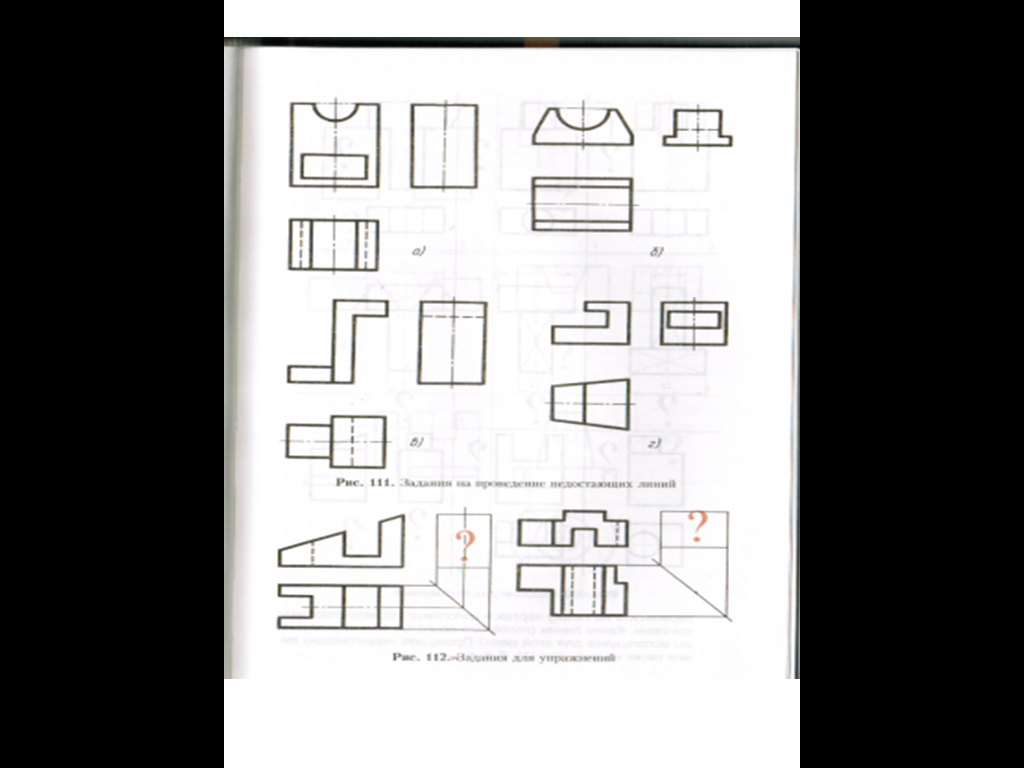 Рисунок 111, 112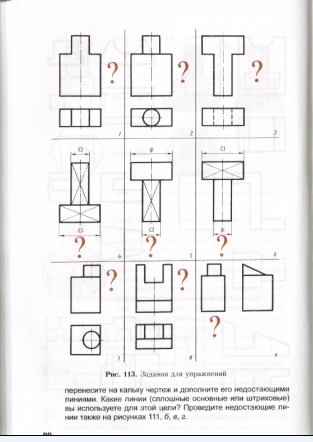 Рисунок 113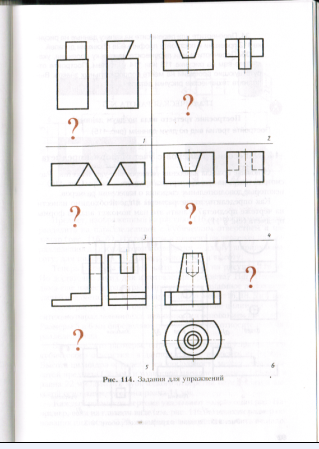 Рисунок 114